APPLICATION FOR RENTAL INSPECTIONCITY OF GERALD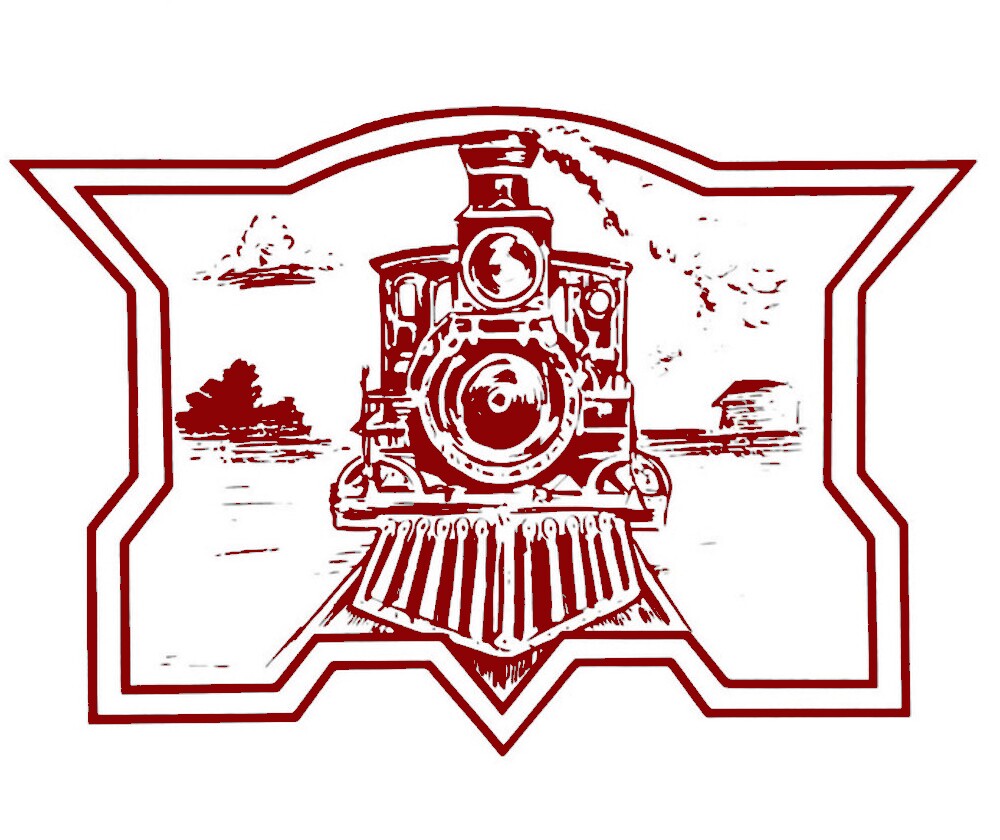 City Hall106 E. Fitzgerald Ave.P.O. Box 59Gerald, MO 63037573-764-3340All residential rental properties shall be inspected to assure compliance with the maintenance requirements and standards for such properties set forth in the City Code Chapter 500 Sections 220 and 230. Such inspection shall occur each time the property changes tenants. Rental properties may not receive utility connection until rental inspection is passed.PLEASE NOTE REQUESTS MUST BE SUBMITTED TO THE GERALD CITY HALL OFFICE TO SCHEDULE INSPECTION DATE AND TIME. INSPECTION WILL BE PERFORMED WITHIN FIVE (5) BUSINESS DAYS FROM DATE OF APPLICATION.CHECKS SHOULD BE MADE PAYABLE TO CITY OF GERALD.PLEASE NOTE REQUESTS MUST BE SUBMITTED TO THE GERALD CITY HALL OFFICE TO SCHEDULE INSPECTION DATE AND TIME. INSPECTION WILL BE PERFORMED WITHIN FIVE (5) BUSINESS DAYS FROM DATE OF APPLICATION.CHECKS SHOULD BE MADE PAYABLE TO CITY OF GERALD.PLEASE NOTE REQUESTS MUST BE SUBMITTED TO THE GERALD CITY HALL OFFICE TO SCHEDULE INSPECTION DATE AND TIME. INSPECTION WILL BE PERFORMED WITHIN FIVE (5) BUSINESS DAYS FROM DATE OF APPLICATION.CHECKS SHOULD BE MADE PAYABLE TO CITY OF GERALD.PROPERTY INFORMATIONPROPERTY INFORMATIONPROPERTY INFORMATIONProperty Address:Property Owner Name:Property Owner Name:Owner MAILING Address: (Can be P.O. Box)Street:__________________________________________________ City:____________________________ ST:____ ZIP:________Owner MAILING Address: (Can be P.O. Box)Street:__________________________________________________ City:____________________________ ST:____ ZIP:________Owner MAILING Address: (Can be P.O. Box)Street:__________________________________________________ City:____________________________ ST:____ ZIP:________Phone:Email:Email:Authorized Agent:Authorized Agent:Authorized Agent:Phone:Email:Email:PROSPECTIVE TENANT INFORMATIONPROSPECTIVE TENANT INFORMATIONPROSPECTIVE TENANT INFORMATIONProspective Tenant Name:Prospective Tenant Name:Phone:FEEFEEFEE☐ INITIAL INSPECTION Initial Fee is $25.00. Checks payable to City of Gerald. Cash and Card also accepted.☐ RE-INSPECTION Re-inspection fee is $0.00 within the first 30 days. After 30 days, inspection fee is $25.00.☐ RE-INSPECTION Re-inspection fee is $0.00 within the first 30 days. After 30 days, inspection fee is $25.00.SIGNATURESIGNATURESIGNATUREI verify that I have received a copy of the list of items which will be inspected for compliance. No person is to occupy any dwelling unit or structure for any purpose until the owner or agent for the occupant has been issued occupancy certificate by the City of Gerald.____________________________________________________________________________                              ___________________________________Signature of Property Owner or Authorized Agent	DateI verify that I have received a copy of the list of items which will be inspected for compliance. No person is to occupy any dwelling unit or structure for any purpose until the owner or agent for the occupant has been issued occupancy certificate by the City of Gerald.____________________________________________________________________________                              ___________________________________Signature of Property Owner or Authorized Agent	DateI verify that I have received a copy of the list of items which will be inspected for compliance. No person is to occupy any dwelling unit or structure for any purpose until the owner or agent for the occupant has been issued occupancy certificate by the City of Gerald.____________________________________________________________________________                              ___________________________________Signature of Property Owner or Authorized Agent	Date